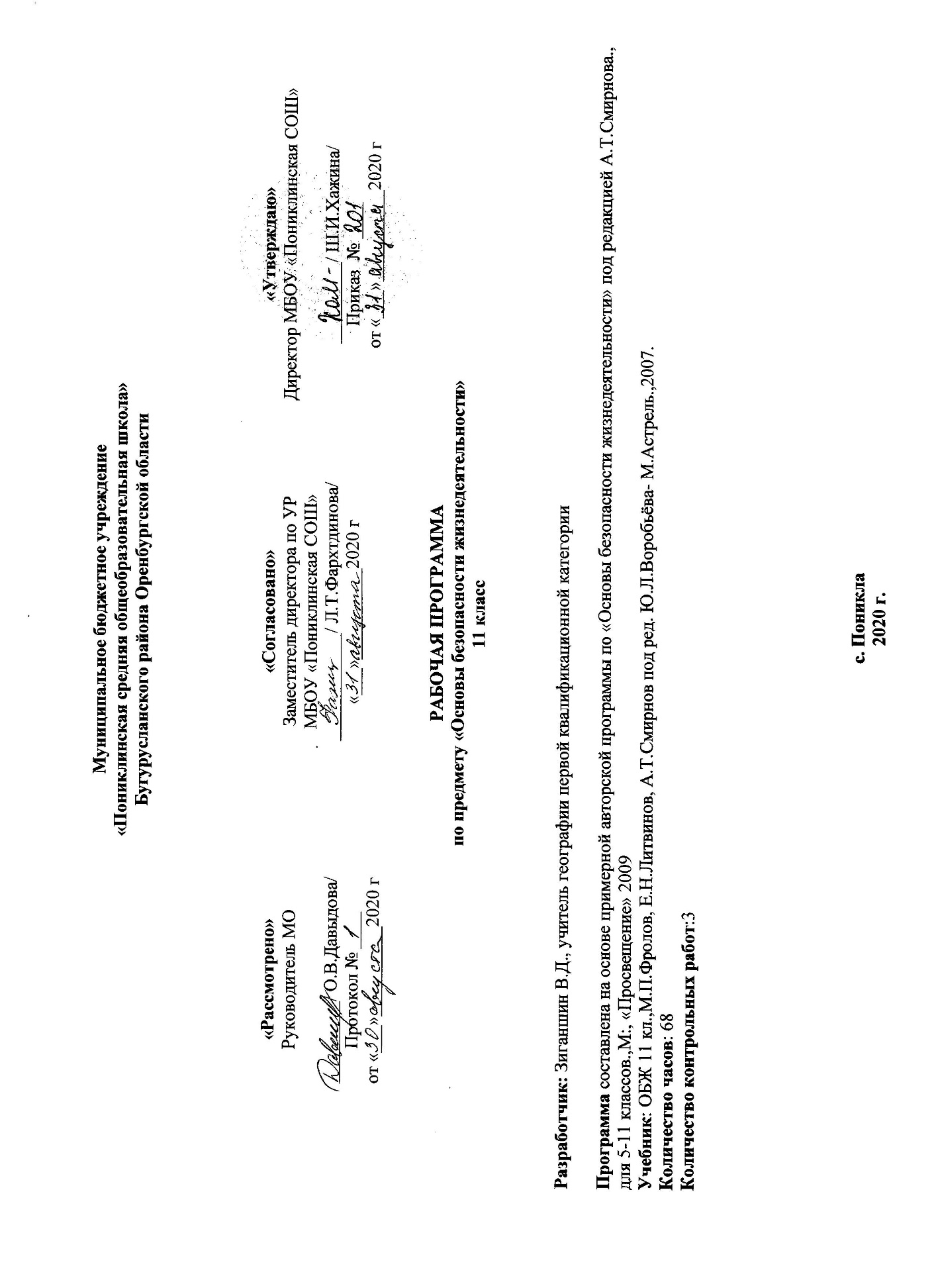 1.Пояснительная запискаРабочая программа составлена в соответствии:-Федеральный закон «Об образовании в Российской Федерации» (от 29 декабря 2012г. № 273-ФЗ); -Федеральный компонент государственного образовательного стандарта (приказ МОиН РФ от 05.03.2004 года №1089)-Основная образовательная программа МБОУ «Пониклинская СОШ»;- Примерная (авторская) программа  по ОБЖ Смирнов А.Т.,для 5-11 классов.,М.:Просвещение.,2009,-Федеральный перечень учебников, утвержденных, рекомендованных к использованию в образовательном процессе;-учебный план МБОУ «ПониклинскаяСОШ»Изменения, внесенные в примерную программу: В программу внесены  контрольная работа за 1 полугодие и итоговая контрольная работа не внесённых в программу за счёт укрупнения тем.Общая цель учебного предмета для уровня обучения: :воспитание личности безопасного типа, хорошо знакомой с современными проблемами безопасности жизни и жизнедеятельности человека, осознающей их исключительную важность, стремящейся решать эти проблемы, разумно сочетая личные интересы с интересами общества.задачи учебного предмета-углубленное изучение тем в области безопасности жизнедеятельности, формирование современного уровня культуры безопасности жизнедеятельности и индивидуальной системы здорового образа жизни для повышения защищённости жизненно важных интересов личности, общества и государства от внешних и внутренних угроз;- расширение представлений об экстремизме и терроризме, уяснение социальных причин их возникновения, формирование антитеррористического поведения и способности противостоять террористической и экстремистской идеологии и практике;- совершенствование военно-патриотического воспитания и повышение мотивации к военной службе в современных условиях, получение начальных знаний в области обороны и обучение по основам военной службы и по военно-учетным специальностям в объёме, необходимом для военной службы. Форма обучения в случае актированных дней.С целью обеспечения непрерывности образовательного процесса в дни отсутствия на занятиях учащихся по причине неблагоприятных погодных условий, в дни пропущенных по болезни, а так же в период карантина или сезонных вспышек инфекционных заболеваний и т.п. организуется дистанционное обучение в следующих формах: - через электронный дневник школы;-через сайт школы www. ponikla@yandex.ru;-через общение с помощью электронной почты учащихся, педагогов; Сроки реализации программы:  1 год.2.Общая характеристика учебного предмета, курса и учебного процессаВ настоящей учебной программе реализованы требования федеральных законов: «О защите населения и территорий от чрезвычайных ситуаций природного и техногенного характера», «Об охране окружающей природной среды», «О пожарной безопасности», «О гражданской обороне» и др.Учебный предмет «Основы безопасности жизнедеятельности» в старшей школе реализует комплексный подход по формированию у учащихся современного уровня культуры безопасности жизнедеятельности и подготовки их к военной службе при модульной структуре содержания предмета.Под учебным модулем следует понимать конструктивно завершённую часть предмета, основанную на его методологии и включающую в себя такой объём учебного материала, который позволяет использовать его как самостоятельный учебный компонент системы предмета «Основы безопасности жизнедеятельности».Структура предмета «Основы безопасности жизнедеятельности» при модульном построении содержания образования включает в себя три учебных модуля и семь разделов.Рабочая программа составлена на основе Федерального компонента среднего (полного)общего образования и программы общеобразовательных учрежденийпо учебному предмету «Основы безопасности жизнедеятельности»,10-11классы,  под редакций А.Т.Смирнова, .- 2-е изд.  – М.: Просвещение, 2009 г.Программа полностью соответствует требованиям Федерального компонента государственного стандарта обучения.  Общая характеристика учебного процесса:  Рабочая   программа предусматривает формирование у обучающихся общеучебных умений и навыков, универсальных способов деятельности и ключевых компетенций в области безопасности жизнедеятельности.Освоение нового содержания дисциплины происходит в условиях сочетания традиционных и новых технологий обучения:-технология формирования учебной деятельности;-применение идеи опор в различной форме (схемы, логические опорные конспекты)- использование типовых планов описания описаний и характеристик-уроки-практикумы, проблемные уроки-технологии учебно-игровой деятельности-технологии коммуникативно-игровой деятельности.-ИКТ и др.Методы обучения: 1.Словесные (рассказ, беседа, лекция с элементами беседы); 2.Наглядные (демонстрация плакатов, учебных видео роликов, электронных презентаций,  материальной базы);3.Эвристические – (саморазвитие учащихся, активная познавательная деятельность); 4.Практические  (отрабатывание  нормативов, решение теоретических и практических задач). Формы организации учебно-познавательной деятельности:-урок (45 минут) — основная форма обучения в школе;-обобщающие уроки;-урок-лекция;-парные, групповые и бригадные формы;-индивидуальные консультации с учителем по отдельным учебным темам или вопросам, проводимые по инициативе учителя или по просьбе учащихся (их родителей) в школе;-беседы;-диспуты;-предметные недели;-олимпиады.           Формы промежуточного контроля:1.Тестовые задания (7- 15 мин).  2. Устный опрос  (7-15 мин). 3. Контрольные работы (итоговая)3.Описание места учебного предмета, курса в учебном планеИзучение «Основ безопасности жизнедеятельности» в 11-х классах предусмотрено Федеральным базисным учебным планом для общеобразовательных учреждений Российской Федерации.За счет каких часов реализуетсяПреподавание предмета «Основы безопасности жизнедеятельности» реализуется в общеобразовательном учреждении в объеме 2 часов в неделю за счет федерального компонента(1ч.) и школьного компонента(1ч.). Недельное и годовое кол-во часовСогласно учебному  плану, на изучение  ОБЖ в 11 классе отводится   в неделю 2 часа. Годовое количество часов – 68 часов.4.Планируемые результаты изучения учебного предметаТребования к уровню подготовки учащихся, заканчивающих  11 класс(образовательный стандарт среднего(полного)  общего образования по ОБЖ)В результате изучения основ безопасности жизнедеятельности на базовом уровне ученик должен:знать/понимать:- основные составляющие здорового образа жизни и их влияние на безопасность жизнедеятельности личности; репродуктивное здоровье и факторы, влияющие на него;- потенциальные опасности природного, техногенного и социального происхождения, характерные для региона проживания;- основные задачи государственных служб по защите населения и территорий от чрезвычайных ситуаций;- основы российского законодательства об обороне государства и воинской обязанности граждан;- состав и предназначение Вооруженных Сил Российской Федерации;- порядок первоначальной постановки на воинский учет, медицинского освидетельствования, призыва на военную службу; основные права и обязанности граждан до призыва на военную службу, во время прохождения военной службы и пребывания в запасе;- основные виды военно-профессиональной деятельности; особенности прохождения военной службы по призыву и контракту, альтернативной гражданской службы;- требования, предъявляемые военной службой к уровню подготовки призывника;- предназначение, структуру и задачи РСЧС;- предназначение, структуру и задачи гражданской обороны;- правила безопасности дорожного движения (в части, касающейся пешеходов, велосипедистов, пассажиров и водителей транспортных средств);уметь:- владеть способами защиты населения от чрезвычайных ситуаций природного и техногенного характера;- владеть навыками в области гражданской обороны;- пользоваться средствами индивидуальной и коллективной защиты;- оценивать уровень своей подготовки и осуществлять осознанное самоопределение по отношению к военной службе;- использовать приобретенные знания и умения в практической деятельности и повседневной жизни для:- ведения здорового образа жизни;- оказания первой медицинской помощи;- развития в себе духовных и физических качеств, необходимых для военной службы;- обращения в случае необходимости в службы экстренной помощи;- прогнозировать последствия своего поведения в качестве пешехода и (или) велосипедиста и (или) водителя транспортного средства в различных дорожных ситуациях для жизни и здоровья (своих и окружающих людей);- понимания взаимосвязи учебного предмета с особенностями профессий и профессиональной деятельности, в основе которых лежат знания по данному учебному предмету.5. Содержание учебного предметаПрограмма для 11-х классов предназначена для углубленного изучения тем в области безопасности жизнедеятельности учащимися с учетом их потребностей в повышении уровня культуры в области безопасности жизнедеятельности для снижения отрицательного влияния человеческого фактора на безопасность личности, общества и государства. Данная программа реализует положения государственного образовательного стандарта второго поколения.В курсе ОБЖ для 11 классе завершается обучение учащихся правилам безопасного поведения в опасных и чрезвычайных ситуациях природного, техногенного и социального характера. В соответствии с Федеральным законом "О воинской обязанности  военной службе" письмом Министерства общего и профессионального образования Российской Федерации оп 14 07 98 г №1133/14-12 в программу курса ОБЖ для обучающихся 11 классе введен раздел "Основы военной службы" Раздел Основы военной службы" органически связан с другими разделами курса и направлен прежде всего на подготовку подрастающего поколения к службе в Вооруженных Силах, выполнению конституционного долга по защите Отечества, патриотическое (военно -  патриотическое воспитание) старшеклассников.В ходе изучения курса ОБЖ учащиеся получают сведения об обороне государства, их организационной структуре, функции и основных боевых задачах, об основных воинских обязанностях. В программе реализованы требования Федеральных законов "06 обороне", "О воинской обязанности и военной службе", "О гражданской обороне", "О защите населения  территории от чрезвычайных ситуаций природного  техногенного характера" и постановлений Правительства Российской Федерации от 16 января 1995 года № 43  "О федеральной целевой программе "Создание  развитие Российской системы предупреждения  действий в чрезвычайных ситуациях", от 24июля 1995 года № 738 "О порядкеподготовки населения в области защиты от чрезвычайных ситуаций"Содержание программы направлено на освоение учащимися знаний, умений и навыков на базовом уровне, что соответствует образовательной программе школы. Она включает все темы, предусмотренные федеральным компонентом государственного образовательного стандарта основного общего образования по ОБЖ и авторской программой учебного курса. Внесены изменения в авторскую образовательную программу под общей редакцией А.Т. Смирнова (Программы общеобразовательных учреждений по учебному предмету «Основы безопасности жизнедеятельности»,10-11классы), в теме  «Обеспечение личной безопасности в повседневной жизни» проведен инструктаж по технике безопасности,  в темах «Строевая подготовка»   и «Тактическая подготовка» объединены по две темы в один урок,   за счёт этого в планирование добавлены  2 часа на проведение контрольных работ.Тематический планСодержание изучаемого курса1. Обеспечение личной безопасности и сохранение здоровья1.1. Личная гигиенаЛичная гигиена, общие понятия и определения. Уход за кожей. Назначение и функции кожи. Основные правила ухода за кожей.Уход за зубами. Назначение и функции зубов. Причины заболевания зубов и десен. Основные правила ухода за зубами. Уход за волосами. Назначение и функции волос. Причины заболевания волос. Основные правила ухода за волосами. Гигиена одежды. Функции одежды современного человека. Гигиенические требования к одежде. Гигиенические требования к головным уборам и обуви.Понятия об очищении организма. Причины загрязнения организма. Органы человека, подверженные загрязнению. Способы очищения организма.1.2. Семья в современном обществе. Законодательство о семьеСемья и ее значение в жизни человека. Факторы, оказывающие влияние на гармонию совместной жизни (психологический фактор, культурный фактор, материальный фактор). Качества, которые необходимо воспитать в себе молодому человеку для создания прочной семьи.Брак и семья, основные понятия и определения. Условия и порядок заключения брака. Личные права и обязанности супругов. Имущественные права супругов. Права и обязанности родителей.1.3. Болезни, передаваемые половым путемИнфекции, передаваемые половым путем, формы передачи, причины, способствующие заражению ИППП. Меры профилактики. Уголовная ответственность за заражение венерической болезнью.ВИЧ-инфекция и СПИД, краткая характеристика и пути заражения. СПИД — это финальная стадия инфекционного заболевания, вызываемого вирусом иммунодефицита человека (ВИЧ). Профилактика СПИДа. Ответственность за заражение ВИЧ-инфекцией.1.4. Беременность и гигиена беременности. Уход за младенцем.Беременность и формирование плода. Факторы, способствующие рождению здорового ребенка. Уход за младенцем.1.5. Первая медицинская помощь при кровотечениях и раненияхПонятие о кровотечениях. Классификация и характеристика кровотечений. Причины, вызывающие кровотечения. Признаки артериального и венозного кровотечения. Способы временной остановки кровотечения. Понятие о ране. Виды ран и общие правила оказания первой медицинской помощи.Правила наложения давящей повязки. Правила наложения жгута. Борьба с болью.1.6. Первая медицинская помощь при травмахПервая медицинская помощь при травмах опорно-двигательного аппарата. Профилактика травм опорно-двигательного аппарата.Первая медицинская помощь при черепно-мозговой травме. Первая медицинская помощь при травмах груди, живота, в области таза, при повреждении позвоночника.Понятие о травматическом шоке. Приемы оказания первой медицинской помощи при травматическом шоке.1.7. Первая медицинская помощь при тепловом и солнечном ударе, при поражении электрическим токомПервая медицинская помощь при тепловом и солнечном ударе, при поражении электрическим током. Отработка навыков оказания помощи пострадавшему при тепловом и солнечном ударе, поражении электрическим током.1.8. Первая медицинская помощь при остановке сердцаПонятия клинической смерти и реанимации. Возможные причины клинической смерти и ее признаки. Правила проведения непрямого массажа сердца и искусственной вентиляции легких. Правила сердечно-легочной реанимации.2. Основы обороны государства и воинская обязанность2.1. Основные понятия о воинской обязанностиВоинская обязанность, определение воинской обязанности и ее содержания. Воинский учет, обязательная подготовка к военной службе, призыв на военную службу, прохождение военной службы по призыву, пребывание в запасе, призыв на военные сборы и прохождение военных сборов в период пребывания в запасе.Организация воинского учета. Первоначальная постановка граждан на воинский учет. Обязанности граждан по воинскому учету. Организация медицинского освидетельствования граждан при первоначальной постановке на воинский учет.Основное содержание обязательной подготовки граждан к военной службе. Основные требования к индивидуально-психологическим и профессиональным качествам молодежи призывного возраста для комплектования различных воинских должностей (командные, операторские, связи и наблюдения, водительские и др.).Основные направления добровольной подготовки граждан к военной службе.Занятия военно-прикладными видами спорта. Обучение по дополнительным образовательным программам, имеющим целью военную подготовку несовершеннолетних граждан в общеобразовательных учреждениях среднего (полного) общего образования.Обучение по программам подготовки офицеров запаса на военных кафедрах в образовательных учреждениях высшего профессионального образования.Организация медицинского освидетельствования и медицинского обследования при первоначальной постановке граждан на воинский учет. Предназначение медицинского освидетельствования. Категории годности к военной службе. Организация профессионально-психологического отбора граждан при первоначальной постановке их на воинский учет.2.2. Особенности военной службыВоенная служба — особый вид федеральной государственной службы. Конституция РФ и вопросы военной службы. Законы РФ, определяющие правовую основу военной службы. Статус военнослужащего, права и свободы военнослужащего. Льготы, предоставляемые военнослужащим, проходящим военную службу по призыву. Военные аспекты международного права.Общевоинские уставы - нормативно-правовые акты, регламентирующие жизнь и быт военнослужащих. Устав внутренней службы Вооруженных сил РФ, Устав гарнизонной и караульной службы Вооруженных сил РФ, Дисциплинарный устав Вооруженных сил РФ, Строевой устав Вооруженных сил РФ, их предназначение и основные положения.Военная присяга — основной и нерушимый закон воинской жизни. История развития военной присяги в России. Текст военной присяги. Порядок приведения военнослужащих к военной присяге. Значение военной присяги для выполнения каждым военнослужащим воинского долга.Призыв на военную службу. Время призыва на военную службу, организация призыва. Порядок освобождения граждан от военной службы и предоставление отсрочек.Общие, должностные и специальные обязанности военнослужащих. Размещение военнослужащих, распределение времени и повседневный порядок жизни воинской части. Время военной службы, организация проводов военнослужащих, уволенных в запас.Основные условия прохождения военной службы по контракту. Требования, предъявляемые к гражданам, поступающим на военную службу по контракту. Сроки военной службы по контракту. Права и льготы, предоставляемые военнослужащим, проходящим военную службу по контракту.Основные понятия об альтернативной военной службе. Порядок ее прохождения.Воинские звания военнослужащих ВС РФ. Военная форма одежды.2.3. Требования воинской деятельности, предъявляемые к моральным, индивидуально-психологическим и профессиональным качествам гражданинаОсновные качества военнослужащего, позволяющие ему с честью и достоинством носить звание защитника Отечества: любовь к Родине, ее истории, культуре, традициям, народу, высокая воинская дисциплина, преданность Отечеству, верность воинскому долгу и военной присяге; готовность в любую минуту встать на защиту свободы, независимости, конституционного строя России, народа и Отечества.Необходимость глубоких знаний устройства и боевых возможностей вверенного вооружения и военной техники, способов их использования в бою, понимание роли своей военной специальности и должности в обеспечении боеспособности и боеготовности подразделения, Потребность постоянно повышать военно-профессиональные знания, совершенствовать свою выучку и воинское мастерство, быть готовым к грамотным, высокопрофессиональным действиям в условиях современного боя.Виды воинской деятельности и их особенности. Основные элементы воинской деятельности и их предназначение. Особенности воинской деятельности в различных видах Вооруженных сил и родах войск. Общие требования воинской деятельности к военнослужащему. Необходимость повышения уровня подготовки молодежи призывного возраста к военной службе.Основные виды военных образовательных учреждений профессионального образования. Правила приема граждан в военные образовательные учреждения профессионального образования. Организация подготовки офицерских кадров для Вооруженных сил РФ.2.4. Международное гуманитарное право. Защита жертв вооруженных конфликтовОграничение средств и методов ведения военных действий в прошлом.Основные документы современного международного гуманитарного права: четыре Женевских Конвенции от 12 августа 1949 г., два Дополнительных протокола к Женевским конвенциям от 8 июня 1977 г.Три основных типа ограничения военных действий в международном гуманитарном Праве: ограничение по лицам, ограничение по объектам нападения, ограничение по средствам и методам ведения военных действий.Общая защита гражданского населения от опасностей, возникающих в связи с военными операциями. Требования к воюющим сторонам проводить различие между гражданским населением и комбатантами. Запрет актов насилия или угроз насилием, имеющих основной целью терроризировать гражданское население.Ограничение по объектам нападения. Ограничение по средствам и методам ведения военных действий как ограничение особого рода. Главный принцип ведения военных действий — право сторон, находящихся в конфликте, выбирать методы или средства ведения войны — не является неограниченным.Меры по ограничению методов и средств ведения боевых действий:— запрещение нападений неизбирательного характера;— запрещение нападений, которые, как можно ожидать, вызовут потери среди гражданского населения или нанесут ущерб гражданским объектам;— забота о защите природной среды во время ведения военных действий;— запрещение использовать голод среди гражданского населения в качестве метода ведения войны;—запрещение военных действий, основанных на вероломстве.Цели использования международных отличительных знаков во время вооруженных конфликтов.Красный крест или красный полумесяц на белом поле — один из старейших международных отличительных знаков. Категории лиц и объектов, которые могут использовать эмблемы красного креста или красного полумесяца во время вооруженного конфликта. Правила использования эмблемы. Запрет на вероломное использование эмблемы.Отличительный знак: гражданская оборона. Особые задачи гражданской обороны во время военных действий, предусмотренные международным гуманитарным правом.Определение культурных ценностей. Отличительные знаки: культурные ценности – общая защита. Меры по обеспечению защиты культурных ценностей. Отличительный знак установки и сооружения, содержащие опасные силы. Меры по защите установок и сооружений, содержащих опасные силы: плотин, дамб, атомных электростанций.Белый флаг. Ситуации, в которых используется белый флаг. Определение нейтральной зоны. Категории лиц, для защиты которых создаются нейтральные зоны. Отличительный знак: нейтральная зона.Ответственность воюющей стороны за правильное использование отличительного знака. Требования к размещению защитных знаков: большой размер, условия обеспечения видимости.В каких случаях запрещается использовать международные отличительные знаки?2.5. Психологические основы военной службыСтрессовая ситуация в ожидании призыва в Вооруженные Силы. Стресс и дистресс. Практические советы по подготовке к любому стрессовому состоянию.Понятие и оценка личности. Социальная позиция и ее характеристика. Перестройка личности под влиянием новой социальной роли.Направленность личности и мировоззрение. Факторы, влияющие на мировоззрение человека. Характеристика мировоззрения молодых людей. Принципы совершения проступков и преступлений в условиях армейской службы.Слухи и искаженная информация о службе в Вооруженных Силах. Психологические закономерности распространения слухов. Мотивы для распространения слухов и искаженной информации.Морально-этические качества военнослужащего: совесть, честь, достоинство. Формы их проявления. Требования к психическим и морально-этическим качествам призывника, основные понятия о психологической совместимости членов воинского коллектива (экипажа, боевого расчета).Понятие чувства с точки зрения психологии. Чувство патриотизма, морально-нравственные, волевые и физические качества у военнослужащих. Самовоспитание и самосовершенствование личности молодого человека при подготовке к службе в Вооруженных Силах. Необходимость управления своим психическим состоянием. Качества личности: ум, чувство и воля. Сущность личности и ее проявление.6.Описание учебно-методического и материально-технического обеспечения образовательного процесса.Учебно-методическое обеспечение:1.Основы безопасности жизнедеятельности. 11 класс: учеб. Для учащихся общеобразовательных учреждений / А.Т. Смирнов,  Под общ. Ред. А.Т. Смирнова. – 2-е изд. – М.: Просвещение, 2007 г2.Программа общеобразовательных учреждений по учебному предмету «Основы безопасности жизнедеятельности»,5-11классы,под редакций А.Т.Смирнова, .- 2-е изд.  – М.: Просвещение, 2009 г. 3.ОБЖ  Поурочные планы 11класс / автор – составитель Г.Н.Шевченко. Волгоград: «Учитель»., 2006 г..Информационное обеспечение      Рекомендуемая литература  для педагога и учащихся1.ОБЖ. Терроризм и безопасность человека. 5-11 кл./Латчук В.Н., Миронов С.К.2.Основы безопасности жизнедеятельности: справочник для учащихся /А.Т.Смирнов, Б.О.Хренников/ Из-во: «Просвещение», 20073..Вишневская Е.Л., Барсукова Н.К., Широкова Т.И. Основы безопасности жизнедеятельности ОМЗ и охрана здоровья, М.: Русское слово, 1995.7.Система оценки достижения планируемых результатов.Виды контроля и система оцениванияОценка устных ответов учащихся.       Оценка «5» ставится в том случае, если учащийся показывает верное понимание рассматриваемых вопросов, дает точные формулировки и истолкование основных понятий, строит ответ по собственному плану, сопровождает рассказ примерами, умеет применить знания в новой ситуации при выполнении практических заданий; может установить связь между изучаемым и ранее изученным материалом по курсу ОБЖ, а также с материалом, усвоенным при изучении других предметов.       Оценка «4» ставится, если ответ ученика удовлетворяет основным требованиям к ответу на оценку «5», но дан без использования собственного плана, новых примеров, без применения знаний в новой ситуации, без использования связей с ранее изученным материалом и материалом, усвоенным при изучении других предметов; если учащийся допустил одну ошибку или не более двух недочетов и может их исправить самостоятельно или с небольшой помощью учителя.       Оценка «3» ставится, если учащийся правильно понимает суть рассматриваемого вопроса, но в ответе имеются отдельные пробелы в усвоении вопросов курса ОБЖ, не препятствующие дальнейшему усвоению программного материала; умеет применять полученные знания при решении простых задач с использованием стереотипных решений, но затрудняется при решении задач, требующих более глубоких подходов в оценке явлений и событий; допустил не более одной грубой ошибки и двух недочетов, не более одной грубой и одной негрубой ошибки, не более двух-трех негрубых ошибок, одной негрубой ошибки и трех недочетов; допустил четыре или пять недочетов.        Оценка «2» ставится, если учащийся не овладел основными знаниями и умениями в соответствии с требованиями программы и допустил больше ошибок и недочетов, чем необходимо для оценки 3.        Оценка «1» ставится в том случае, если ученик не может ответить ни на один из поставленных вопросов.       При оценивании устных ответов учащихся целесообразно проведение поэлементного анализа ответа на основе программных требований к основным знаниям и умениям учащихся, а также структурных элементов некоторых видов знаний и умений, усвоение которых целесообразно считать обязательными результатами обучения.  Оценка письменных контрольных работ.        Оценка «5» ставится за работу, выполненную полностью без ошибок и недочетов.        Оценка «4» ставится за работу, выполненную полностью, но при наличии в ней не более одной негрубой ошибки и одного недочета, не более трех недочетов.        Оценка «3» ставится, если ученик правильно выполнил не менее 2/3 всей работы или допустил не более одной грубой ошибки и двух недочетов, не более одной грубой и одной негрубой ошибки, не более трех негрубых ошибок, одной негрубой ошибки и трех недочетов, при наличии четырех-пяти недочетов.        Оценка «2» ставится, если число ошибок и недочетов превысило норму для оценки 3 или правильно выполнено менее 2/3 всей работы.        Оценка «1» ставится, если ученик совсем не выполнил ни одного задания.Оценка практических работ.         Оценка «5» ставится, если учащийся выполняет практическую работу в полном объеме с соблюдением необходимой последовательности действий, самостоятельно и правильно выбирает необходимое оборудование; все приемы проводит в условиях и режимах, обеспечивающих получение правильных результатов и выводов; соблюдает требования правил техники безопасности.         Оценка «4» ставится, если выполнены требования к оценке 5, но было допущено два-три недочета, не более одной негрубой ошибки и одного недочета.        Оценка «3» ставится, если работа выполнена не полностью, но объем выполненной части таков, что позволяет получить правильный результат и вывод; если в ходе выполнения приема были допущены ошибки.        Оценка «2» ставится, если работа выполнена не полностью и объем выполненной части работ не позволяет сделать правильных выводов; если приемы выполнялись неправильно.         Оценка «1» ставится, если учащийся совсем не выполнил практическую работу.	Во всех случаях оценка снижается, если ученик не соблюдал правила техники безопасности.№ п/пНаименование разделов и темВсего часовВ том числе на:В том числе на:В том числе на:№ п/пНаименование разделов и темВсего часовтеоретические/изучения и закрепления темыпрактические работыконтрольные работы1.Обеспечение личной безопасности и сохранение здоровья1615012Основы обороны государства и воинская обязанность525002Итого:686503№п/нНазвание ресурсаСсылкаКраткая аннотация1Методические рекомендацииhttp://www.garant.ru/prime/20070719/6232673.htmМетодические рекомендации по организации образовательного процесса в общеобразовательных учреждениях по курсу ОБЖ; 2Библиотека электронных наглядных пособийhttp://www.school-collection.edu.ru/catalog/res/Библиотека электронных наглядных пособий по ОБЖ для 5-11 классов;3Каталог ресурсов по ОЬЖhttp://www.edu-navigator.ru/caКаталог ресурсов по ОЬЖ4Инструкции, учебные фильмы, иллюстрированные инструктажиhttp://www.znakcomplect.ru/top/out.php?id=65Инструкции, учебные фильмы, иллюстрированные инструктажи, видеоинструктажи, тематические стенды и плакаты по охране труда, безопасности дорожного движения, технике безопасности, безопасности жизнедеятельности;5Каталог ресурсов по ОБЖhttp: //www.school.edu.ru/catalog.asp?cat_ob_no=108&pg=1Каталог ресурсов по ОБЖ Российского общеобразовательного портала6Банк рефератовhttp://www.сaim.ru/9Банк рефератов по безопасности жизнедеятельности7Методические материалыhttp://www.alleng.ru/edu/saf.htmМетодические материалы, тесты, билеты, книги и учебные пособия по ОБЖ;8Каталог по основам безопасности жизнедеятельностиhttp://www.window.edu.ru/window/catalog?p_rubr=2.1.15Каталог по основам безопасности жизнедеятельности единого окна доступа к образовательным ресурсам9Фестиваль «Открытый урок»,http://www.аfestival.1september.ru/subjects/12Фестиваль «Открытый урок», материалы по ОБЖ10http://www.uroki.net/dokobgd/htmДля учителя ОБЖД материалы к урокам, сценарии внеклассных мероприятий, документы;11журнал «Основы безопасности жизни»http://www.russmag.ru/pgroup.php?id=2Материалы журнала «Основы безопасности жизни»12Справочник по безопасностиhttp://www.warning.dp.uaСправочник по безопасности, пособие по выживанию, поведение в экстремальных ситуациях; и др.